Teoretiska kurser 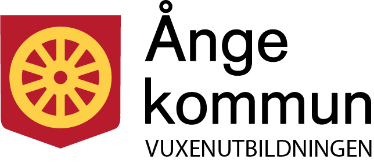 Namn			Kurskod	Poäng         	FörkunskaperAffärsutveckling och ledarskap	HANAFR0	100 
Affärsjuridik			JURAFF0	100
Affärskommunikation		AFFAFÄ00S	100
Arkitektur – rum		ARKARK0	100 
Arkitektur – hus 		ARKARI0	100	Arkitektur - rum
Administration 1		ADMADM01	100 
Administration 2		ADMADM02	100	Administration 1
Administration – Specialisering 	ADMADM00S	100 	Administration/Servicekunskap
Besöksnäringen			AKTBEO	100
Biologi 1			BIOBIO01	100
Biologi 2			BIOBIO02	100	Biologi 1
Branschkunskap inom handel	HANBRA0	100
Dator och nätverksteknik		DAODAC0	100 	Datorteknik 1a
Datorteknik 1a			DAODAT01a	100 
Datorteknik 1b			DAODAT01b	100 	Datorteknik 1a
Digitalt skapande 1		DIGDIG01	100 
Digitalt skapande 2		DIGDIG02	100 	Digitalt skapande 1
Drycker och ansvarsfull alkoholservering	DRYDRC0	100
Engelska 5			ENGENG05	100	Grundläggande engelska
Engelska 6			ENGENG06	100	Engelska 5
Engelska 7			ENGENG07	100	Engelska 6
Entreprenörskap		ENTENR0	100
Entreprenörskap och företagande	FÖRENT0	100	Entreprenörskap/Företagsekonomi 1
Etnicitet och kulturmöten		SOIETN0	100
Film- och tv-kunskap		KOSFIL0	100
Filosofi 1			FIOFIO01	  50
Filosofi 2			FIOFIO02	  50	Filosofi 1
Franska 1			MODFRA01	100
Franska 2			MODFRA02	100	Franska 1
Franska 3			MODFRA03	100	Franska2
Franska 4			MODFRA04	100	Franska 3
Franska 5			MODFRA05	100	Franska 4
Franska 6			MODFRA06	100	Franska 5
Franska 7			MODFRA07	100	Franska 6
Fysik 1a			FYSFYS01a	150
Fysik 1b1			FYSFYS1b1	100
Fysik 1b2			FYSFYS1b2	  50	Fysik 1b1
Fysik 2			FYSFYS02	100	Fysik 1a/1b2	
Företagsekonomi 1		FÖRFÖR01	100
Företagsekonomi 2		FÖRFÖR02	100	Företagsekonomi 1
Företagsekonomi – specialisering	FÖRFÖR00S	100	Företagsekonomi 2
Geografi 1			GEOGEO01	100	
Geografi 2			GEOGEO02	100	Geografi 1
Grafisk kommunikation 1		GRAGRA01	100
Grafisk kommunikation 2		GRAGRA02	100	Grafisk kommunikation 1
Gränssittsdesign		GRÄGRÄ0	100
Handel – Specialisering 		HANHAN00S	100 
Historia 1a1			HISHIS01a1	  50
Historia 1a2			HISHIS01a2	  50	Historia 1a1
Historia 1b			HISHIS01b	100
Historia 2a			HISHIS02a	100	Historia 1a2/Historia 1b
Historia 2b – kultur		HISHIS02b	100	Historia 1a2/Historia 1b
Historia 3			HISHIS03	100	Historia 2a/2b
Humanistisk och samhällsvetenskaplig specialisering	HUMHUM00S	100	Samhällskunskap 2/Psykolgi 2/Historia 2
Hållbart samhällsbyggande		HÅLHÅB0	100
Hållbar turism			RESHAL0	100
Information och kommunikation 1	INFINF01	100
Information och kommunikation 2	INFINF02	100	Information och kommunikation 1
Inköp 1			INKINK01	100
Inköp 2			INKINK02	100	Inköp 1
Internationella relationer		SAMINR0	100	Samhällskunskap 1a2/1b
Internationell ekonomi		SAMINE0	100	Samhällskunskap 1a2/1b
Internationellt Arbete		MÄNINA0	100
Italienska 1			MODITA01	100
Italienska 2			MODITA02	100 	Italienska 1
Italienska 3			MODITA03	100	Italienska 2
Italienska 4 			MODITA04	100	Italienska 3
Journalistik, reklam och information 1	MEEJOU01	100
Journalistik, reklam och information 2	MEEJOU02	100	Journalistik, reklam och information 1
Kemi 1			KEMKEM01	100
Kemi 2			KEMKEM02	100	Kemi 1
Kinesiska 1			MODZHO01	100	
Kinesiska 2			MODZHO02	100	Kinesiska 1
Komvuxarbete Naturvetenskap & Teknik	KVARNT	100
Komvuxarbete Samhällsvetenskap & Humaniora	KVARSH	100
Konstarterna och samhället		KOSKOS0	  50
Kultur- och idéhistoria		KOSKUL0	100
Latin – språk och kultur 1		LATLAT01	100
Latin – språk och kultur 2		LATLAT02	100	Latin – språk och kultur 1
Latin – språk och kultur 3		LATLAT03	100	Latin – språk och kultur 2
Litteratur			SVELIT0	100	Svenska 1/Svenska som andraspråk 1
Ledarskap och organisation		LEDLED0	100
Logistik 1			INKLOG01	100
Logistik 2			INKLOG02	100	Logistik 1
Marknadsföring		FÖRMAD	100	Företagsekonomi1/
                                                                                                                     Entreprenörskap och företagande
Marknadsföring och försäljning	RESMAS0	100
Matematik 1a			MATMAT01a	100
Matematik 1b			MATMAT01b	100
Matematik 1c			MATMAT01c	100
Matematik 2a			MATMAT02a	100	Matematik 1a/1b/1c
Matematik 2b			MATMAT02b	100	Matematik 1a/1b/1c
Matematik 2c			MATMAT02c	100	Matematik 1a/1b/1c
Matematik 3b			MATMAT03b	100	Matematik 2a/2b/2c
Matematik 3c			MATMAT03c	100	Matematik 2a/2b/2c
Matematik 4			MATMAT04	100	Matematik 3b/3c
Matematik 5			MATMAT05	100	Matematik 4
Matematik – specialisering		MATMAT00S	100	Matematik 4
Medier, kommunikation och samhälle	MERMEE01	100	
Medier, kommunikation och samhälle	MERMEE02	100	Medier, kommunikation och samhälle 1
Miljö- och energikunskap		HÅLMIJ0	100
Människans språk 1		MÄKMÄK01	100
Människans språk 2		MÄKMÄK02	100	Människans språk 1
Naturguidning 1		NAGNAT01	100
Naturkunskap 1a1		NAKNAK01a1	  50
Naturkunskap 1a2		NAKNAK01a2	  50	Naturkunskap 1a1
Naturkunskap 1b		NAKNAK01b	100
Naturkunskap 2		NAKNAK02	100	Naturkunskap 1a2/1b
Personaladministration		ADMPER0	100 	Administration 2
Politik och hållbar utveckling		HÅLPOL0	100
Privatjuridik			JURPRI0	100
Programmering 1		PRRPRR01	100 
Programmering 2		PRRPRR02	100 	Programmering 1
Psykologi 1			PSKPSY01	 50
Psykologi 2a			PSKPSY02a	  50	Psykologi 1
Psykologi 2b			PSKPSY02b	  50	Psykologi 1
Receptions- och konferensservice	ADMREC0	100 
Redovisning 1			FÖRRED01	100
Redovisning 2			FÖRRED02	100	Redovisning 1/Företagsekonomi 2
Religionskunskap 1		RELREL01	  50
Religionskunskap 2		RELREL02	  50	Religionskunskap 1
Religion – specialisering 		RELREL0	100	Religionskunskap 2
Resmål och resvägar		RESREM0	100
Retorik			SVERET0	100	Svenska 1/Svenska som andraspråk 1
Skrivande			SVESKR0	100	Svenska 1/Svenska som andraspråk 1
Rätten och samhället		JURRÄT0	100
Samhällskunskap 1a1		SAMSAM01a1  50
Samhällskunskap 1a2		SAMSAM01a2  50	Samhällskunskap 1a1
Samhällskunskap 1b		SAMSAM01b	100
Samhällskunskap 2		SAMSAM02	100	Samhällskunskap 1a2/1b
Samhällskunskap 3		SAMSAM03	100	Samhällskunskap 2
Samtida Kulturuttryck		KOSSAT0	100
Servicekunskap 1		FÖSSEV01	100 
Servicekunskap 2		FÖSSEV02	100
Service och bemötande 1		SEVSEV01	100 
Sociologi			SOISOO0	100
Spanska 1			MODSPA01	100
Spanska 2			MODSPA02	100	Spanska 1
Spanska 3			MODSPA03	100	Spanska 2
Spanska 4			MODSPA04	100	Spanska 3
Spanska 5			MODSPA05	100	Spanska 4
Spanska 6			MODSPA06	100	Spanska 5
Spanska 7			MODSPA07	100	Spanska 6
Svenska 1			SVESVE01	100
Svenska 2			SVESVE02	100	Svenska 1
Svenska 3			SVESVE03	100	Svenska 2
Svenska som andraspråk 1		SVASVA01	100	
Svenska som andraspråk 2		SVASVA02	100	Svenska som andraspråk 1
Svenska som andraspråk 3		SVASVA03	100	Svenska som andraspråk 2
Svenskt teckenspråk för hörande 1	SVTSVT01	100
Svenskt teckenspråk för hörande 2	SVTVST02	100	Svenskt teckenspråk för hörande 1
Teknik 1			TEKTEK01	150
Textkommunikation		MEETET0	100
Transport och spedition		INKTRP0	100
Tyska 1			MODDEU01	100
Tyska 2			MODDEU02	100	Tyska 1
Tyska 3			MODDEU03	100	Tyska 2
Tyska 4			MODDEU04	100	Tyska 3
Tyska 5			MODDEU05	100	Tyska 4
Tyska 6			MODDEU06	100	Tyska 5
Tyska 7			MODDEU07	100	Tyska 6
Ungdomskulturer		SOIUNG0	100  
Webbserverprogrammering 1		WESWEB01	100 
Webbserverprogrammering 2		WESWEB02 	100 	Webbserverprogrammering 1
Webbutveckling 1		WEUWEB01	100
Webbutveckling 2		WEUWEB02	100	Webbutveckling 1